 Rock/Walworth Comprehensive Family Services, Inc.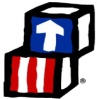 Head Start/Early Head start1221 Henry Avenue, Beloit WI  53511(608) 299-1500      Fax: (608) 299-1629BUS TRANSPORTATION TRANSITION INDIVIDUAL SERVICE PLANClass Code: 	Child’s Name: 	Staff Member Requesting the Transition:	Title: 			(Must be approved by RSTL and TMTL)Justification for exception: ____________________________________________________________________________________________________________________________________________________________________________	____________________________________________________________________________________________________________________________________________________________________________________________________	Complete the Following:    = N/A (Check if not needed)	Copy of Fact Sheet Received by Accepting Bus Monitor 		Picture Received by Accepting Bus Monitor	Child’s Name & Class Code Added to Bus Attendance SheetTransition Plan (Pick up route):   = N/A (Check if not needed)	Child will ride___________        ___ bus route and transition to the______  _____      ___ classroom.    	  (Class Code) 	                            (Class Code)Transition Plan: ___________________________________________________________________________________________________________________________________________________________________________________________________________________________________________________________________________________________________________________________________________________________________________________________________________________________________________________________________________________________Transition Plan (drop off route):	 = N/A (Check if not needed)	Child will transition from ______        ________ classroom to the______    _____    ___bus.   	  (Class Code) 	 (Class Code)Transition plan: ___________________________________________________________________________________________________________________________________________________________________________________________________________________________________________________________________________________________________________________________________________________________________________________________________________________________________________________________________________________________     (6/11)  Parent Signature                                                     DateFRW Signature                                         CC           DateParent Signature                                                       Date        RSTL Signature                                      CC           DateLead Teacher Signature                         CC             DateLead Teacher Signature                            CC         DateBus Monitor Signature                           CC             DateBus Monitor Signature                              CC        DateBus Driver Signature                              CC            DateBus Driver Signature                                 CC      DateOther/Who Signature                              CC            DateOther/(and title) Signature                         CC      Date